Техническое задание по настройке выгрузки данных о вторичных продажах в систему СПОТ2ДВводные данныеОбщее описание форматов файлов для выгрузкиОписание файла оборота продукции delivery.csvОписание файла остатков продукции stocks.csvОписание файла торговых точек clients.csvОписание файла торговых агентов ta.csvОписание файла продуктов sku.csvОписание файла приходов и возвратов дистрибьютора receive.csvОписание файла перемещений между филиалами дистрибьютора movements.csvОписание файла другие операции cancellations.csvФормат отчетов из учетной системы для проверки корректности данных в файлах для выгрузкиИнструкция по автоматической закачкеСпецификация командной строки для дистрибьюторов SPOT 2DВводные данныеОписание этапов подключенияОбщее описание форматов файлов для выгрузкиФайлы необходимо подготовить в формате:Текстовый файл .CSV с разделителями «;»Таблица с обязательными заголовками в первой строке каждого файла (заголовки указаны в описании таблиц)Кодировка файла Windows-1251 или UTF-8Если значения ячеек содержат зарезервированные символы (двойная кавычка, точка с запятой, переход на новую строку), то данные ячеек этого типа следует взять в двойные кавычки (“). Если в значениях ячеек встречаются кавычки — они представляются в файле в виде двух кавычек подряд (“”). Строки разделяются парой символов CR LF (0x0D 0x0A) (в DOS и Windows эта пара генерируется нажатием клавиши Enter) и LF (0x0A) в системах UNIX.Описание файла оборота продукции delivery.csv Данные об обороте продукции (отгрузки на ТТ, возвраты с ТТ, корректировочный СФ) загружаются на сайт ежедневно за период со вчера и минус 45 дней (например, если файлы формируются 15.02.2015, тогда delivery должен содержать информацию за период с 1.01.2015 по 14.02.2015 включительно).  В файл не должны попадать списания, перемещения, пересортица и другие операции инвентаризации.Обратите внимание, что необходимо создать возможность задавать период выгружаемых данных, так как будут ситуации, когда нужно выгрузить информацию более чем за 45 дней (исторические данные).Описание таблицы:Пример файла: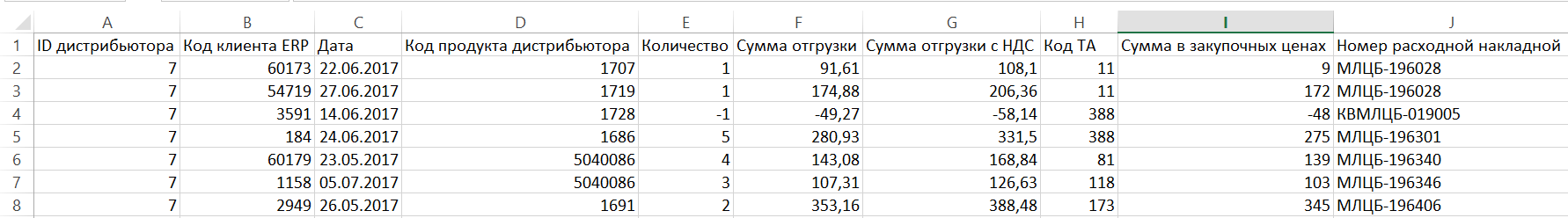 Описание файла остатков продукции stocks.csv Данные об остатках загружаются на сайт ежедневно за период со вчера и минус 45 дней. В файле необходимо отображать ежедневные остатки на конец дня по каждому продукту за период 45 дней.В случае отсутствия какой-либо даты или продукта в файле, система интерпретирует остаток за эту дату по этому продукту как нулевой.Отрицательные остатки необходимо исключить из файла.Пример: файлы выгружаются на сайт 15.02.2015, тогда stocks должен содержать информацию на конец каждого дня за период с 1.01.2015 по 14.02.2015 включительно.  Описание таблицы:Пример файла: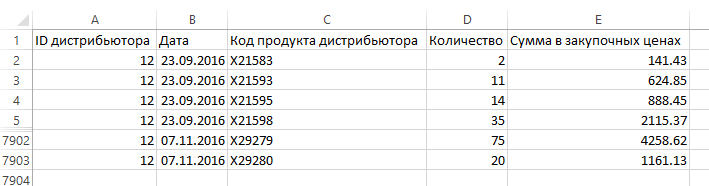 Описание файла торговых точек clients.csvФайл clients должен содержать только те торговые точки, по которым были продажи или возвраты продукции производителя за период, указанный в файле delivery.Описание таблицы:Пример файла: 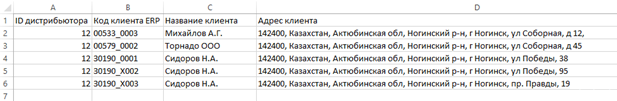 Описание файла торговых агентов ta.csvФайл ta должен содержать только тех торговых представителей, по которым были продажи продукции производителя за период, указанный в файле delivery.Описание таблицы:Пример файла: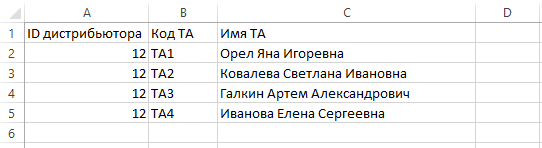 Описание файла продуктов sku.csv	Файл sku.csv должен содержать список продукции производителя, по которому настраивается выгрузка данных.  Описание таблицы:Пример файла:Описание файла приходов дистрибьютора receive.csv	Файл должен включать информацию о приходах товара от производителя, а также возвраты со склада дистрибьютора на склад производителя. Данные о приходах и возвратах загружаются на сайт ежедневно за период со вчера и минус 45 дней. Пример импорта: файлы выгружаются на сайт 15.02.2015, тогда receive должен содержать информацию за период с 1.01.2015 по14.02.2015 включительно.Файл должен содержать 45 дат. Если в какой-либо день нет прихода, то необходимо включить эту дату в файл с нулевым значением по любому коду СКЮ.Описание таблицы:Пример файла: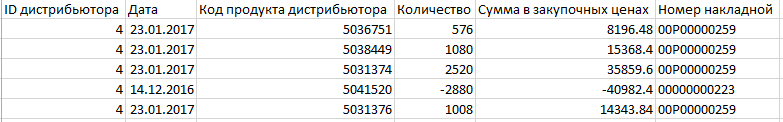 Таблица перемещений между филиалами дистрибьютора movements.csvДанные об исходящих перемещениях выгружаются на сайт ежедневно за период со вчера и минус 45 дней (например, если файлы формируются 15.02.2015, тогда movements должен содержать информацию за период с 1.01.2015 по 14.02.2015 включительно). В качестве даты перемещения товара проставляется фактическая дата списания товара со склада дистрибьютора.Описание таблицы:Таблица с другими движениями продукции (cancellations.csv)Файл включает в себя такие операции, как списание, недостача, излишки. Данные загружаются на сайт ежедневно за период со вчера и минус 45 дней. Пример: файлы выгружаются на сайт 15.02.2015, тогда cancellations должен содержать информацию за период с 1.01.2015 по 14.02.2015 включительно.  Описание таблицы:Пример файла: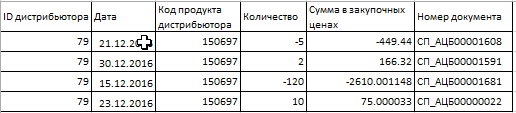 Проверка корректности данных в файлах для выгрузки.Для проверки корректности подготовленных выгрузок, будут использоваться два способа.1. Базовая сверка Spot2D (осуществляется на тестовых данных до загрузки в систему). Сверка тестовых данных с дополнительными отчетами из учетной системы дистрибьютора. Для проверки корректности подготовленных выгрузок по продажам, клиентам, остаткам, приходам, необходимо предоставить отчет по продажам и возвратам в разрезе клиентов и продуктов, сформированный за тот же период, что и файл delivery.csv, отчет по остаткам, сформированный за тот же период, что и файл stocks.csv и отчет по приходам, сформированный за тот же период, что и файл receive.csv.Файл (otchet.xls) должен быть максимально приближен к таблицам, приведенным ниже.Пример отчета по продажам и возвратам в разрезе клиентов и продуктов, сформированный за тот же период, что и файл delivery.csv:Пример отчета по остаткам, сформированный за тот же период, что и файл stocks.csv:Пример отчета по приходам, сформированный за тот же период, что и файл receive.csv:Эти отчеты могут быть размещены в любом удобном для Вас порядке, например, отдельный файл для каждого отчета, 3 отчета в одном файле на разных листах, 3 отчета в одном файле на одном листе.2. Дополнительная проверка по требованию производителя. Осуществляется в системе Spot2D после загрузки данных. Суть проверки – расхождение между остатком на конец периода и расчетным остатком на конец периода должно быть нулевым. Формула расчета остатка на конец описана ниже:Расчетный остаток на конец дня = Остаток на конец предыдущего дня + Приходы дистрибьютору +/- Перемещение - Оборот +/- другие операции (списания, недостача, излишки).Инструкция по автоматической выгрузкеДля автоматической загрузки данных подойдет любое приложение или библиотека, которая умеет отправлять HTTP POST запрос согласно стандарту RFC2616. Для отправки POST запроса мы рекомендуем библиотеку http://curl.haxx.se, которая портирована во все языки программирования или которую можно вызывать из командной строки. Формирование данных и выгрузка должна проходить с 3 ночи до 5 утра каждый день по адресу   http://tkmistral.spot2d.com/dinfo/auto-upload.phtml Настроить выгрузку данных по расписанию можно таким образом:- после выполнения автоматической задачи выгрузки файлов из 1С или другой программы оттуда же запустить .BAT-файл с командами по выгрузке данных;- настроить в Планировщике заданий (Windows) время запуска .BAT-файла с командами по выгрузке данных.Пример командной строки:C:\FILEPATH\curl.exe -v -F "ufile=@C:\FILEPATH\FILETYPE.csv;type=text/plain;filename=FILETYPE" -F "__login=LOGIN" -F "__password=PASSWORD" -F "__did=DISTRID" http://tkmistral.spot2d.com/dinfo/auto-upload.phtml Описание переменных:FILEPATH – путь к файлу с данными (может быть любой). Путь необходимо прописывать на латинице.FILETYPE – тип данных в файле (обязательно один из перечисленных типов):clients – таблица клиентовta – таблица торговых агентовstocks – таблица остатковdelivery – таблица отгрузокsku – таблица продуктовreceive – таблица приходов и возвратовmovements – таблица перемещенийcancellations - таблица списанийLOGIN – логин пользователя в SPOT2DPASSWORD – пароль пользователя в SPOT2DDISTRID – код дистрибьютора в SPOT2DПример .BAT-файла для выгрузки данных:C:\FILEPATH\curl.exe -v -F "ufile=@C:\FILEPATH\clients.csv;type=text/plain;filename=clients" -F "__login=LOGIN" -F "__password=PASSWORD" -F "__did=DISTRID" http://tkmistral.spot2d.com/dinfo/auto-upload.phtml C:\FILEPATH\curl.exe -v -F "ufile=@C:\FILEPATH\delivery.csv;type=text/plain;filename=delivery" -F "__login=LOGIN" -F "__password=PASSWORD" -F "__did=DISTRID" http://tkmistral.spot2d.com/dinfo/auto-upload.phtml C:\FILEPATH\curl.exe -v -F "ufile=@C:\FILEPATH\ta.csv;type=text/plain;filename=ta" -F "__login=LOGIN" -F "__password=PASSWORD" -F "__did=DISTRID" http://tkmistral.spot2d.com/dinfo/auto-upload.phtml  C:\FILEPATH\curl.exe -v -F "ufile=@C:\FILEPATH\stocks.csv;type=text/plain;filename=stocks" -F "__login=LOGIN" -F "__password=PASSWORD" -F "__did=DISTRID" http://tkmistral.spot2d.com/dinfo/auto-upload.phtml  C:\FILEPATH\curl.exe -v -F "ufile=@C:\FILEPATH\sku.csv;type=text/plain;filename=sku" -F "__login=LOGIN" -F "__password=PASSWORD" -F "__did=DISTRID" http://tkmistral.spot2d.com/dinfo/auto-upload.phtml   C:\FILEPATH\curl.exe -v -F "ufile=@C:\FILEPATH\receive.csv;type=text/plain;filename=receive" -F "__login=LOGIN" -F "__password=PASSWORD" -F "__did=DISTRID" http://tkmistral.spot2d.com/dinfo/auto-upload.phtml   C:\FILEPATH\curl.exe -v -F "ufile=@C:\FILEPATH\movements.csv;type=text/plain;filename= movements" -F "__login=LOGIN" -F "__password=PASSWORD" -F "__did=DISTRID" http://tkmistral.spot2d.com/dinfo/auto-upload.phtml  C:\FILEPATH\curl.exe -v -F "ufile=@C:\FILEPATH\cancellations.csv;type=text/plain;filename=cancellations" -F "__login=LOGIN" -F "__password=PASSWORD" -F "__did=DISTRID" http://tkmistral.spot2d.com/dinfo/auto-upload.phtml  В случае ошибок система в течение 10 минут после загрузки файла сообщает об этом на электронный адрес пользователя, который размещает информацию (адрес указывается в установках пользователя, под которым проводится закачка в SPOT2D).ПроизводительООО «Мистраль Трейдинг» (tkmistral.spot2d.com)ДистрибьюторID дистрибьютораЦены в файлах указаны с НДС/Без НДСбез НДС и с НДСЕдиницы измерения продукции производителяв штукахКоды продуктовРекомендуем использовать коды продуктов производителя. Если их нет – внутренние коды продуктов из УС дистрибьютораНеобходимо подготовить файлы для выгрузкиDelivery, stocks, clients, ta, sku, receive, movements, cancellations№НазваниеДлительность, раб.дниОтветственный 1Отправка технического задания на ИТ специалиста дистрибьютора1Прадата2Подготовка тестовых данных согласно полученного технического задания5Дистрибутор3Проверка тестовых данных, повтор операции до исправления ошибок:5Прадата, Дистрибутор3.1 - проверка тестовых файлов на соответствие ТЗ3.2 - проверка полноты тестовых файлов (сверка со стандартными отчетами по продажам, остаткам, приходам из учетной системы дистрибьютора)4Предоставление ИТ специалисту дистрибьютора логина/пароля доступа на сайт, а также инструкции по автоматизации выгрузки данных.Запрос на выгрузку истории продаж 1Прадата5ИТ специалист дистрибьютора настраивает выгрузку данных, о чем сообщает в Pradata, а также предоставляет историю продаж2Дистрибутор6Подтверждение успешного получения данных от дистрибьютора в автоматическом режиме, уведомление производителя3Прадата7Проверка результатов подключения дистрибутора (сопоставление продуктов, сверка данных между Spot2D и отчетом дистрибьютора)3ПроизводительНазвание заголовкаФорматКомментарийID дистрибьютораIntegerКод дистрибьютора в системе SPOT 2D, указан в теле письмаКод клиента ERPString (128)Уникальный код торговой точки в учетной системе (УС) дистрибьютора. Если у клиента НЕТ торговых точек, тогда в поле «Код клиента ERP» нужно выгружать «Код клиента в системе дистрибьютора»ДатаDateфактическая дата отгрузки или возврата в ТТ в одном из указанных форматов: dd.mm.yy, dd-mm-yy, dd.m.yy, dd-mm-yyyy, dd.mm.yyyy, dd-m-yyyy, yyyy.mm.dd, yyyy-mm-dd, yyyy-m-dd, yyyy-m-d, yyyy-mm-dКод продукта дистрибьютораString (128)Внутренний код продукта из УС дистрибутора. Если Вы ведете учет в кодах производителя (артикулах), необходимо указывать эти коды.КоличествоFloatРазмер отгрузки в единицах измерения продукции производителя. Возврат со знаком минус.Сумма отгрузкиFloatСтоимость всей отгрузки/возврата в национальной валюте без НДС. Сумма возврата со знаком минус.Сумма отгрузки с НДСFloatСтоимость всей отгрузки/возврата в национальной валюте с НДС. Сумма возврата со знаком минус.Код ТАString (64)Код торгового представителя или агента (ТА) на которого зачислена продажа, если к продаже не привязан ТА необходимо оставить поле пустым.Сумма в закупочных ценахFloatСумма в ценах закупки от производителя данной партии товара c НДС. Сумма возврата в закупочных ценах указывается с минусом.Номер расходной накладнойString (128)Номер расходной или возвратной накладной из УС дистрибьютора. Название заголовкаФорматКомментарийID дистрибьютораIntegerКод дистрибьютора в системе SPOT 2D, указан в теле письмаДатаDateфактическая дата остатка в одном из указанных форматов: dd.mm.yy, dd-mm-yy, dd.m.yy, dd-mm-yyyy, dd.mm.yyyy, dd-m-yyyy, yyyy.mm.dd, yyyy-mm-dd, yyyy-m-dd, yyyy-m-d, yyyy-mm-dКод продукта дистрибьютораString (128)Внутренний код продукта из УС дистрибутора. Если Вы ведете учет в кодах производителя (артикулах), необходимо указывать эти коды.КоличествоFloatРазмер остатков на конец каждого дня в единицах измерения продукции производителя. Отрицательные остатки выгружать запрещено.Сумма в закупочных ценахFloatСтоимость всего объема продукции в закупочных ценах в национальной валюте с НДСНазвание заголовкаФормат (размер)КомментарийID дистрибьютораIntegerКод дистрибьютора в системе SPOT 2D, указан в теле письма.Код клиента ERPString (128)Уникальный код торговой точки. Если у клиента нет торговых точек, то уникальный код клиента в учетной системе дистрибьютора. Название клиентаString (128)Юридическое название торговой точки в системе дистрибьютора. Если у клиента нет торговых точек, то юридическое название клиента.Адрес клиентаString (255)Фактический адрес доставки в системе дистрибьютора.  Не допускается выгрузка пустого адреса. В случае самовывоза указывается адрес склада дистрибьютора или слово «самовывоз».Необходимый формат адресной строки: Индекс, Область, Населенный пункт, Улица, номер домаЖелательно указывать полное название области и населенного пункта.Пример правильного формата адресной строки:142400, Актюбинская обл, г Ногинск, ул Соборная, д 12Название заголовкаФорматКомментарийID дистрибьютораIntegerКод дистрибьютора в системе SPOT 2D, указан в теле письмаКод ТАString (64)Уникальный код торгового представителя/агента(ТА) в системе дистрибьютораИмя ТАString (128)Уникальное название ТАНазвание заголовкаФорматКомментарийID дистрибьютораIntegerКод дистрибьютора в системе SPOT 2D, указан в теле письмаКод продукта дистрибьютораString (128)Внутренний код продукта из УС дистрибутора. Если Вы ведете учет в кодах производителя (артикулах), необходимо указывать эти коды.Коды продуктов должны быть уникальными.Если для акционного и регулярного продукта используются одинаковые коды, для акционного продукта необходимо выгружать составной код, например 12345_АНазвание продуктаString (128)Название продукта в Вашей учетной системеШтрихкодString (128)Штрихкод товара производителя (EAN)Код продукта производителяString (128)Код товара Производителя (если ведется учет в кодах производителя)ID единицы измерения продуктаIntegerId единицы измерения производителя:штуки –1id дистрибьютораКод продукта дистрибьютораНазвание продуктаШтрихкодКод продукта производителяid единицы измерения продукта3060074Зеленый чай с соком лимона 0.5л пл/б48700023253801233413060068_АМин.вода негаз.0.5л.пл/б Акция48700011579134567813060070Мин.вода  среднегазир.1л пл/б48700011599484521613058768Сок томат с солью с/м 0.95л.д/п48700023245988123413060392Черный чай с соком персика 1л пл/б4870002325779842311Название заголовкаФорматКомментарийID дистрибьютораIntegerКод дистрибьютора в системе SPOT 2D, указан в теле письмаДатаDateфактическая дата прихода товара на склад дистрибьютора или дата возврата на склад производителя в одном из указанных форматов: dd.mm.yy, dd-mm-yy, dd.m.yy, dd-mm-yyyy, dd.mm.yyyy, dd-m-yyyy, yyyy.mm.dd, yyyy-mm-dd, yyyy-m-dd, yyyy-m-d, yyyy-mm-dКод продукта дистрибьютораString (128)Внутренний код продукта из УС дистрибутора. Если Вы ведете учет в кодах производителя (артикулах), необходимо указывать эти коды.КоличествоFloatРазмер прихода или возврата в единицах измерения продукции производителя. Возвраты со знаком минус.Сумма в закупочных ценахFloatСтоимость всего объема продукции в закупочных ценах в национальной валюте с НДС.Сумма возврата со знаком минус.Номер накладнойString(128)Номер приходной накладной от производителя или номер возвратной накладнойНазвание столбцаФорматКомментарийID дистрибьютора отIntegerКод дистрибьютора в системе SPOT 2D, с которого перемещается товарID дистрибьютора кIntegerКод дистрибьютора в системе SPOT 2D, на который перемещается товарДатаDateфактическая дата перемещения на склад в одном из указанных форматов: dd.mm.yy, dd-mm-yy, dd.m.yy, dd-mm-yyyy, dd.mm.yyyy, dd-m-yyyy, yyyy.mm.dd, yyyy-mm-dd, yyyy-m-dd, yyyy-m-d, yyyy-mm-dКод продукта дистрибьютораStringКод продукта используемый для выгрузки в Спот2д дистрибьютором, от которого происходит перемещениеКоличествоFloatКоличество перемещаемого в единицах измерения производителя (штуки).Необходимо выгружать только исходящие перемещения!Номер документаStringНомер операции в учетной системе дистрибьютораНазвание столбцаФорматКомментарийID дистрибьютораIntegerКод дистрибьютора в системе SPOT2D, указан в теле письмаДатаDateфактическая дата проведения операции в одном из указанных форматов: dd.mm.yy, dd-mm-yy, dd.m.yy, dd-mm-yyyy, dd.mm.yyyy, dd-m-yyyy, yyyy.mm.dd, yyyy-mm-dd, yyyy-m-dd, yyyy-m-d, yyyy-mm-dКод продукта дистрибьютораStringКод продукта производителя, если у дистрибьютора не ведется учет по артикулам производителя, в данном поле должны указываться внутренние коды продуктовКоличествоFloatКоличество в единицах соответствующий типу товара и тому, как он хранится в Вашей системе: штуки, килограммы, дополнительные единицы- списание/недостача выгружаются со знаком Минус- операция излишек -  со знаком ПлюсСумма в закупочных ценахFloatСтоимость всего объема продукции в закупочных ценах в национальной валюте с НДС- списание/недостача выгружаются со знаком Минус- операция излишек -  со знаком ПлюсПод закупочной ценой подразумеваем входные цены из наиболее поздней приходной накладной, без учёта доп. расходов. Эти цены обновляются в момент поступления новой партии. Номер документаStringНомер операции в учетной системе дистрибьютораДатаНазвание клиентаКод клиентаНазвание продуктаКод продуктаКоличество проданных и возвращенных единицСумма в закупочных ценах с НДС Сумма продажи без НДССумма продажи с НДСДатаНазвание клиентаКод клиентаНазвание продуктаКод продуктаКоличество проданных и возвращенных единицСумма в закупочных ценах с НДС Сумма продажи без НДССумма продажи с НДСДата остаткаНазвание продуктаКод продуктаСумма в закупочных ценах с НДС Остаток, штДата приходаНазвание продуктаКод продуктаПриход, штПриход, в деньгах с НДСПриход, в деньгах без НДСОперационная системаCcылки на загрузку CURL:Windows 32curl.exeWindows 64curl64.exe